Dzierżoniów, <el:data>03-01-2022</el:data>Numer: <el:nasz_znak>MK.6220.5.2021-12</el:nasz_znak><el:kod_kreskowy></el:kod_kreskowy>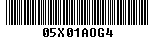 OBWIESZCZENIEWójt Gminy Dzierżoniów działając na podstawie art. 10 §1 oraz art. 49 ustawy z dnia 14 czerwca 1960 r. – Kodeks postępowania administracyjnego  (Dz. U. z 2021 r., poz. 735 z późn. zm.) w związku z art. 74 ust. 3 ustawy z dnia 3 października 2008 r. o udostępnianiu informacji o środowisku i jego ochronie, udziale społeczeństwa w ochronie środowiska oraz o ocenach oddziaływania na środowisko (Dz. U. z 2021 r., poz. 2373 z późn. zm.) – dalej zwanej ustawą oośzawiadamia strony postępowania,że w toku prowadzonego postępowania administracyjnego, wszczętego na wniosek Wodociągów i Kanalizacji Sp. z o. o., ul. Kilińskiego 25A, 58-200 Dzierżoniów, reprezentowanej przez pełnomocnika, w sprawie wydania decyzji o środowiskowych uwarunkowaniach dla planowanego przedsięwzięcia pn.: „Budowa sieci kanalizacji sanitarnej na terenie Piławy Dolnej” (w rejonie ulic: Bielawskiej, Głównej, Spokojnej, Spacerowej, Wierzbowej, Kamiennej, ks. Styczka i Szkolnej):Dyrektor Zarządu Zlewni w Legnicy Państwowego Gospodarstwa Wodnego Wody Polskie w dniu 02.11.2021 r. (data  otrzymania: 08.11.2021 r.) wydał opinię znak: WR.ZZŚ.1.435.161.2021.EG o braku konieczności przeprowadzenia oceny oddziaływania przedsięwzięcia na środowisko przy jednoczesnym wskazaniu wymagań środowiskowych, które powinny zostać uwzględnione w decyzji o środowiskowych uwarunkowaniach;Regionalny Dyrektor Ochrony Środowiska we Wrocławiu w dniu 27.12.2021 r. wydał opinię znak: WOOŚ.4220.720.2021.SD.4 o braku konieczności przeprowadzenia oceny oddziaływania planowanego przedsięwzięcia na środowisko.Państwowy Powiatowy Inspektor Sanitarny w Dzierżoniowie nie wydał opinii, co do potrzeby przeprowadzenia oceny oddziaływania na środowisko dla planowanego przedsięwzięcia, w terminie przewidzianym ustawą ooś, co zgodnie z art. 78 ust. 4 ustawy należy traktować jako brak zastrzeżeń;tutejszy organ zebrał cały materiał dowodowy w przedmiotowej sprawie.Jednocześnie, zgodnie z art. 36 § 1 ustawy z dnia 14 czerwca 1960 r. - Kodeks postępowania administracyjnego, z uwagi na obowiązek umożliwienia stronie wypowiedzenia się co do zebranych dowodów i materiałów zgromadzonych w sprawie oraz zgłoszonych żądań przed wydaniem decyzji  zawiadamiam, że tutejszy organ nie ma możliwości załatwienia sprawy w ustawowym terminie. Przewidywane załatwienie sprawy nastąpi w terminie do dnia 10.02.2022 r.Ponadto informuję, że zgodnie z art. 37 § 1 ww. ustawy stronie służy prawo złożenia ponaglenia do Samorządowego Kolegium Odwoławczego w Wałbrzychu za pośrednictwem tutejszego organu.Strony mogą brać czynny udział w postępowaniu, mogą zapoznawać się z materiałami zgromadzonymi w przedmiotowej sprawie w siedzibie Urzędu Gminy Dzierżoniów, ul. Piastowska 1, 58-200 Dzierżoniów (pok. nr 205) w godzinach pracy urzędu (poniedziałek, środa, czwartek w godz. 7.30-15.30,  wtorek w godz. 7.30-16.00, piątek 7.30-15.00), wypowiedzieć się co do zebranych dowodów i materiałów oraz zgłoszonych żądań w terminie 7 dni od dnia doręczenia niniejszego obwieszczenia. Po tym terminie zostanie wydana decyzja w przedmiotowej sprawie.Zgodnie z art. 49 ustawy Kodeks postępowania administracyjnego zawiadomienie uważa się za dokonane po upływie 14 dni od daty podania niniejszego obwieszczenia do publicznej wiadomości.Dzień podania obwieszczenia do publicznej wiadomości: 10.01.2022 r.Wójt Gminy Dzierżoniów           	 /-/ Marek ChmielewskiZałącznik:Klauzula informacyjna o przetwarzaniu danych.Otrzymują:Strony postępowania poprzez  obwieszczenie zgodnie z art. 49 Kpa (łącznie występuje ponad 10 stron) -  właściciele nieruchomości, na których realizowana jest inwestycja oraz znajdujących się w obszarze oddziaływania przedsięwzięcia tj. w odległości 100 m od  granicy terenu realizacji przedsięwzięcia.Tablica ogłoszeń  Urzędu Gminy Dzierżoniów i Biuletyn Informacji Publicznej UG;Urząd Miasta w Dzierżoniowie z prośbą o  podanie obwieszczenia do publicznej wiadomości na okres od dnia  10.01.2022 do dnia 23.01.2022 r.(włącznie)Urząd Miasta  Piława Górna z prośbą o  podanie obwieszczenia do publicznej wiadomości na okres od dnia 10.01.2022 r. do dnia 23.01.2022 r.(włącznie)Sołtys wsi Piława Dolna z prośbą o wywieszenie obwieszczenia na tablicy ogłoszeń w Piławie Dolnej na okres od dnia  10.01.2022 r.                                do dnia 23.01.2022 r. (włącznie)a/a – K.Z.Do wiadomości: Bartłomiej Piłat, Biuro Projektowania i Usług Technicznych PROKOM , ul. Przesmyk 7, 58-200 Dzierżoniów – pełnomocnik inwestora –  Wodociągi i Kanalizacja Sp. z o. o, ul. Kilińskiego 25A, 58-  200 Dzierżoniów;Klauzula informacyjna o przetwarzaniu danych osobowych przez Wójta Gminy DzierżoniówAdministratorem danych osobowych jest Wójt Gminy Dzierżoniów z siedzibą w Urzędzie Gminy Dzierżoniów, ul. Piastowska 1, 58-200 Dzierżoniów;Z Inspektorem Ochrony Danych Osobowych można kontaktować się elektronicznie: email: iod@ug.dzierzoniow.pl lub pisemnie na adres siedziby Urzędu Gminy Dzierżoniów;Dane osobowe będą przetwarzane w celu realizacji postępowania administracyjnego w sprawie wydania decyzji o środowiskowych uwarunkowaniach.Podstawą prawną przetwarzania danych osobowych jest art. 6 ust. 1 lit c rozporządzenia Parlamentu Europejskiego  i Rady (UE) 2016/679 z dnia 27 kwietnia 2016 r. w sprawie ochrony osób fizycznych w związku z przetwarzaniem danych osobowych i w sprawie swobodnego przepływu takich danych oraz uchylenia dyrektywy 95/46/WE (RODO), ustawa z dnia 3 października 2008 r. o udostępnianiu informacji o środowisku i jego ochronie, udziale społeczeństwa w ochronie środowiska oraz o ocenach oddziaływania na środowisko oraz ustawa z dnia 14 czerwca 1960 r. Kodeks postępowania administracyjnego.  Dane osobowe przechowywane będą przez okres niezbędny do realizacji zadań związanych z prowadzonym postępowaniem administracyjnym oraz obowiązku archiwizacyjnego wynikającego z przepisów prawa.Dane osobowe nie będą udostępnianie w innym celu niż realizacja zadań związanych z prowadzonym postępowaniem administracyjnym, chyba że konieczność udostępnienia posiadanych danych wynika z obowiązujących przepisów prawa.W związku z przetwarzaniem danych osobowych osobom, których one dotyczą przysługuje prawo dostępu do własnych danych osobowych i prawo ich sprostowania. W przypadku, gdy istnieje podejrzenie, że przetwarzanie danych osobowych narusza przepisy o ochronie danych osobowych przysługuje również prawo do wniesienia skargi do organu nadzorczego, którym jest Prezes Urzędu Ochrony Danych Osobowych.Podanie danych jest obowiązkiem ustawowym, który należy spełnić w celu realizacji zadań związanych z prowadzonym postępowaniem administracyjnym, a brak ich przekazania uniemożliwi realizację tych zadań.